ZAMOLBA ZA POSAO                                                                       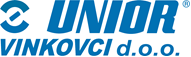 Unior Vinkovci d.o.o.K. Mislava 27, 32100 VinkovciOsnovni podaci (ime i prezime, broj telefona, mail adresa, obrazovanje)____________________________________________________________________________________________________________________________________________________________________________________________________________________________________________________________________________Radno iskustvo____________________________________________________________________________________________________________________________________________________________________________________________________________________________________________________________________________Vještine (rad na računalu i ostalo)_________________________________________________________________________________________________________________________________________________________________________________________________________                                Dodatne kvalifikacije (uvjerenja o dodatnoj osposobljenosti)_________________________________________________________________________________________________________________________________________________________________________________________________________Strani jezikOSNOVNI PODACI O RADNOM MJESTUOSNOVNI PODACI O RADNOM MJESTUOSNOVNI PODACI O RADNOM MJESTUOSNOVNI PODACI O RADNOM MJESTUOSNOVNI PODACI O RADNOM MJESTUOSNOVNI PODACI O RADNOM MJESTUOSNOVNI PODACI O RADNOM MJESTUOSNOVNI PODACI O RADNOM MJESTU1. Naziv radnoga mjesta:1. Naziv radnoga mjesta: Pomoćni kovač Pomoćni kovač Pomoćni kovač Pomoćni kovač Pomoćni kovač Pomoćni kovačŠifra RM:533803Tarifni razred:Tarifni razred:Tarifni razred:IIIIIIIII2. Zahtjevano školsko obrazovanje:2. Zahtjevano školsko obrazovanje:2. Zahtjevano školsko obrazovanje:SSS / KV – sva zanimanjaSSS / KV – sva zanimanjaSSS / KV – sva zanimanjaSSS / KV – sva zanimanjaSSS / KV – sva zanimanja3. Radno iskustvo za vođenje i menađerski rad3. Radno iskustvo za vođenje i menađerski rad3. Radno iskustvo za vođenje i menađerski rad3. Radno iskustvo za vođenje i menađerski rad3. Radno iskustvo za vođenje i menađerski radgod. pri:4. Dodatni uvjeti za  radno mjesto4. Dodatni uvjeti za  radno mjesto4. Dodatni uvjeti za  radno mjesto4. Dodatni uvjeti za  radno mjesto5. SADRŽAJ RADA (zadaci, ciljevi, odgovornosti):5. SADRŽAJ RADA (zadaci, ciljevi, odgovornosti):5. SADRŽAJ RADA (zadaci, ciljevi, odgovornosti):5. SADRŽAJ RADA (zadaci, ciljevi, odgovornosti):5. SADRŽAJ RADA (zadaci, ciljevi, odgovornosti):5. SADRŽAJ RADA (zadaci, ciljevi, odgovornosti):5. SADRŽAJ RADA (zadaci, ciljevi, odgovornosti):5. SADRŽAJ RADA (zadaci, ciljevi, odgovornosti):obavljanje rada na ostalim radnim operacijama procesa proizvodnje otkivaka (> toplo i hladno savijanje sa ručnim alatima i napravama > toplo i hladno dotjerivanje sa ručnim alatima i napravama > kontrola oblika i dimenzija otkivaka >).obavljanje ostalih poslova završne kontrole otkivaka (> kontrola oblika i dimenzija otkivaka > pakiranje gotove robe)      izvođenje autokontrole po kontrolnom postupku.izvođenje cjelovitog preventivnog održavanja pod nadzorom.obavljanje i drugih poslova prema uputama nadređenog, koji su u skladu sa stručnom osposobljenosti i sastavni su dio radnog procesa.Nadležnosti i odgovornostiza produktivnost i kvalitetu svojega rada.                                                                                                                                                                                                         za obavljanje poslova u skladu sa zakonom, aktima, normama i uputama.za brižno, ekonomično i stručno rukovanje materijalima, sredstvima za rad i opremom.za sigurnost i zdravlje na radu, zaštitu od požara i zaštitu okoliša.obavljanje rada na ostalim radnim operacijama procesa proizvodnje otkivaka (> toplo i hladno savijanje sa ručnim alatima i napravama > toplo i hladno dotjerivanje sa ručnim alatima i napravama > kontrola oblika i dimenzija otkivaka >).obavljanje ostalih poslova završne kontrole otkivaka (> kontrola oblika i dimenzija otkivaka > pakiranje gotove robe)      izvođenje autokontrole po kontrolnom postupku.izvođenje cjelovitog preventivnog održavanja pod nadzorom.obavljanje i drugih poslova prema uputama nadređenog, koji su u skladu sa stručnom osposobljenosti i sastavni su dio radnog procesa.Nadležnosti i odgovornostiza produktivnost i kvalitetu svojega rada.                                                                                                                                                                                                         za obavljanje poslova u skladu sa zakonom, aktima, normama i uputama.za brižno, ekonomično i stručno rukovanje materijalima, sredstvima za rad i opremom.za sigurnost i zdravlje na radu, zaštitu od požara i zaštitu okoliša.obavljanje rada na ostalim radnim operacijama procesa proizvodnje otkivaka (> toplo i hladno savijanje sa ručnim alatima i napravama > toplo i hladno dotjerivanje sa ručnim alatima i napravama > kontrola oblika i dimenzija otkivaka >).obavljanje ostalih poslova završne kontrole otkivaka (> kontrola oblika i dimenzija otkivaka > pakiranje gotove robe)      izvođenje autokontrole po kontrolnom postupku.izvođenje cjelovitog preventivnog održavanja pod nadzorom.obavljanje i drugih poslova prema uputama nadređenog, koji su u skladu sa stručnom osposobljenosti i sastavni su dio radnog procesa.Nadležnosti i odgovornostiza produktivnost i kvalitetu svojega rada.                                                                                                                                                                                                         za obavljanje poslova u skladu sa zakonom, aktima, normama i uputama.za brižno, ekonomično i stručno rukovanje materijalima, sredstvima za rad i opremom.za sigurnost i zdravlje na radu, zaštitu od požara i zaštitu okoliša.obavljanje rada na ostalim radnim operacijama procesa proizvodnje otkivaka (> toplo i hladno savijanje sa ručnim alatima i napravama > toplo i hladno dotjerivanje sa ručnim alatima i napravama > kontrola oblika i dimenzija otkivaka >).obavljanje ostalih poslova završne kontrole otkivaka (> kontrola oblika i dimenzija otkivaka > pakiranje gotove robe)      izvođenje autokontrole po kontrolnom postupku.izvođenje cjelovitog preventivnog održavanja pod nadzorom.obavljanje i drugih poslova prema uputama nadređenog, koji su u skladu sa stručnom osposobljenosti i sastavni su dio radnog procesa.Nadležnosti i odgovornostiza produktivnost i kvalitetu svojega rada.                                                                                                                                                                                                         za obavljanje poslova u skladu sa zakonom, aktima, normama i uputama.za brižno, ekonomično i stručno rukovanje materijalima, sredstvima za rad i opremom.za sigurnost i zdravlje na radu, zaštitu od požara i zaštitu okoliša.obavljanje rada na ostalim radnim operacijama procesa proizvodnje otkivaka (> toplo i hladno savijanje sa ručnim alatima i napravama > toplo i hladno dotjerivanje sa ručnim alatima i napravama > kontrola oblika i dimenzija otkivaka >).obavljanje ostalih poslova završne kontrole otkivaka (> kontrola oblika i dimenzija otkivaka > pakiranje gotove robe)      izvođenje autokontrole po kontrolnom postupku.izvođenje cjelovitog preventivnog održavanja pod nadzorom.obavljanje i drugih poslova prema uputama nadređenog, koji su u skladu sa stručnom osposobljenosti i sastavni su dio radnog procesa.Nadležnosti i odgovornostiza produktivnost i kvalitetu svojega rada.                                                                                                                                                                                                         za obavljanje poslova u skladu sa zakonom, aktima, normama i uputama.za brižno, ekonomično i stručno rukovanje materijalima, sredstvima za rad i opremom.za sigurnost i zdravlje na radu, zaštitu od požara i zaštitu okoliša.obavljanje rada na ostalim radnim operacijama procesa proizvodnje otkivaka (> toplo i hladno savijanje sa ručnim alatima i napravama > toplo i hladno dotjerivanje sa ručnim alatima i napravama > kontrola oblika i dimenzija otkivaka >).obavljanje ostalih poslova završne kontrole otkivaka (> kontrola oblika i dimenzija otkivaka > pakiranje gotove robe)      izvođenje autokontrole po kontrolnom postupku.izvođenje cjelovitog preventivnog održavanja pod nadzorom.obavljanje i drugih poslova prema uputama nadređenog, koji su u skladu sa stručnom osposobljenosti i sastavni su dio radnog procesa.Nadležnosti i odgovornostiza produktivnost i kvalitetu svojega rada.                                                                                                                                                                                                         za obavljanje poslova u skladu sa zakonom, aktima, normama i uputama.za brižno, ekonomično i stručno rukovanje materijalima, sredstvima za rad i opremom.za sigurnost i zdravlje na radu, zaštitu od požara i zaštitu okoliša.obavljanje rada na ostalim radnim operacijama procesa proizvodnje otkivaka (> toplo i hladno savijanje sa ručnim alatima i napravama > toplo i hladno dotjerivanje sa ručnim alatima i napravama > kontrola oblika i dimenzija otkivaka >).obavljanje ostalih poslova završne kontrole otkivaka (> kontrola oblika i dimenzija otkivaka > pakiranje gotove robe)      izvođenje autokontrole po kontrolnom postupku.izvođenje cjelovitog preventivnog održavanja pod nadzorom.obavljanje i drugih poslova prema uputama nadređenog, koji su u skladu sa stručnom osposobljenosti i sastavni su dio radnog procesa.Nadležnosti i odgovornostiza produktivnost i kvalitetu svojega rada.                                                                                                                                                                                                         za obavljanje poslova u skladu sa zakonom, aktima, normama i uputama.za brižno, ekonomično i stručno rukovanje materijalima, sredstvima za rad i opremom.za sigurnost i zdravlje na radu, zaštitu od požara i zaštitu okoliša.obavljanje rada na ostalim radnim operacijama procesa proizvodnje otkivaka (> toplo i hladno savijanje sa ručnim alatima i napravama > toplo i hladno dotjerivanje sa ručnim alatima i napravama > kontrola oblika i dimenzija otkivaka >).obavljanje ostalih poslova završne kontrole otkivaka (> kontrola oblika i dimenzija otkivaka > pakiranje gotove robe)      izvođenje autokontrole po kontrolnom postupku.izvođenje cjelovitog preventivnog održavanja pod nadzorom.obavljanje i drugih poslova prema uputama nadređenog, koji su u skladu sa stručnom osposobljenosti i sastavni su dio radnog procesa.Nadležnosti i odgovornostiza produktivnost i kvalitetu svojega rada.                                                                                                                                                                                                         za obavljanje poslova u skladu sa zakonom, aktima, normama i uputama.za brižno, ekonomično i stručno rukovanje materijalima, sredstvima za rad i opremom.za sigurnost i zdravlje na radu, zaštitu od požara i zaštitu okoliša.OSNOVNI PODACI O RADNOM MJESTUOSNOVNI PODACI O RADNOM MJESTUOSNOVNI PODACI O RADNOM MJESTUOSNOVNI PODACI O RADNOM MJESTUOSNOVNI PODACI O RADNOM MJESTUOSNOVNI PODACI O RADNOM MJESTUOSNOVNI PODACI O RADNOM MJESTUOSNOVNI PODACI O RADNOM MJESTU1. Naziv radnoga mjesta:1. Naziv radnoga mjesta: Kovač 3 Kovač 3 Kovač 3 Kovač 3 Kovač 3 Kovač 3Šifra RM:533801Tarifni razred:Tarifni razred:Tarifni razred:IIIIIIIII2. Zahtjevano školsko obrazovanje:2. Zahtjevano školsko obrazovanje:2. Zahtjevano školsko obrazovanje:SSS / KV – sva zanimanjaSSS / KV – sva zanimanjaSSS / KV – sva zanimanjaSSS / KV – sva zanimanjaSSS / KV – sva zanimanja3. Radno iskustvo za vođenje i menađerski rad3. Radno iskustvo za vođenje i menađerski rad3. Radno iskustvo za vođenje i menađerski rad3. Radno iskustvo za vođenje i menađerski rad3. Radno iskustvo za vođenje i menađerski radgod. pri:4. Dodatni uvjeti za  radno mjesto4. Dodatni uvjeti za  radno mjesto4. Dodatni uvjeti za  radno mjesto4. Dodatni uvjeti za  radno mjesto5. SADRŽAJ RADA (zadaci, ciljevi, odgovornosti):5. SADRŽAJ RADA (zadaci, ciljevi, odgovornosti):5. SADRŽAJ RADA (zadaci, ciljevi, odgovornosti):5. SADRŽAJ RADA (zadaci, ciljevi, odgovornosti):5. SADRŽAJ RADA (zadaci, ciljevi, odgovornosti):5. SADRŽAJ RADA (zadaci, ciljevi, odgovornosti):5. SADRŽAJ RADA (zadaci, ciljevi, odgovornosti):5. SADRŽAJ RADA (zadaci, ciljevi, odgovornosti):pod nadzorom, obavljanje rada na kovačkoj liniji ( zagrijavanje sirovaca u indukcijskim električnim pećima > zagrijavanje sirovaca u plamenim plinskim pećima > toplo valjanje sirovaca na kovačkim valjcima > toplo kovanje sirovaca na zračnom čekiću za slobodno kovanje > toplo kovanje u ukovnjima na slobodno padajućim čekićima > toplo kovanje u ukovnjima na zračnim čekićima > toplo obrezivanje, probijanje i kalibriranje na ekscentar prešama > hladno obrezivanje i probijanje na ekscentar prešama)pod nadzorom, obavljanje rada na ostalim radnim operacijama procesa proizvodnje otkivaka (toplo prešanje i savijanje na tarnim prešama > toplo i hladno kalibriranje na tarnim prešama > toplo sabijanje i savijanje na horizontalnom kovačkom stroju  > toplo i hladno obrezivanje, probijanje i savijanje na ekscentar prešama > toplo i hladno oblikovanje na opružnom čekiću  > toplo i hladno savijanje na stroju za savijanje > bušenje na stupnim električnim bušilicama > brušenje na rotacionim i tračnim električnim brusilicama > brušenje sa ručnim električnim i zračnim brusilicama > toplo savijanje sa ručnim alatima i napravama > toplo i hladno dotjerivanje sa ručnim alatima i napravama).      obavljanje izmjena alata te podešavanje stroja i alata.izvođenje autokontrole po kontrolnom postupkuizvođenje cjelovitog preventivnog održavanja pod nadzoromprenošenje znanja i vještina na suradnikeobavljanje i drugih poslova prema uputama nadređenog, koji su u skladu sa stručnom osposobljenosti i sastavni su dio radnog procesa.Nadležnosti i odgovornostiza produktivnost i kvalitetu svojega rada.                                                                                                                                                                                                         za obavljanje poslova u skladu sa zakonom, aktima, normama i uputamaza brižno, ekonomično i stručno rukovanje materijalima, sredstvima za rad i opremomza sigurnost i zdravlje na radu, zaštitu od požara i zaštitu okoliša.pod nadzorom, obavljanje rada na kovačkoj liniji ( zagrijavanje sirovaca u indukcijskim električnim pećima > zagrijavanje sirovaca u plamenim plinskim pećima > toplo valjanje sirovaca na kovačkim valjcima > toplo kovanje sirovaca na zračnom čekiću za slobodno kovanje > toplo kovanje u ukovnjima na slobodno padajućim čekićima > toplo kovanje u ukovnjima na zračnim čekićima > toplo obrezivanje, probijanje i kalibriranje na ekscentar prešama > hladno obrezivanje i probijanje na ekscentar prešama)pod nadzorom, obavljanje rada na ostalim radnim operacijama procesa proizvodnje otkivaka (toplo prešanje i savijanje na tarnim prešama > toplo i hladno kalibriranje na tarnim prešama > toplo sabijanje i savijanje na horizontalnom kovačkom stroju  > toplo i hladno obrezivanje, probijanje i savijanje na ekscentar prešama > toplo i hladno oblikovanje na opružnom čekiću  > toplo i hladno savijanje na stroju za savijanje > bušenje na stupnim električnim bušilicama > brušenje na rotacionim i tračnim električnim brusilicama > brušenje sa ručnim električnim i zračnim brusilicama > toplo savijanje sa ručnim alatima i napravama > toplo i hladno dotjerivanje sa ručnim alatima i napravama).      obavljanje izmjena alata te podešavanje stroja i alata.izvođenje autokontrole po kontrolnom postupkuizvođenje cjelovitog preventivnog održavanja pod nadzoromprenošenje znanja i vještina na suradnikeobavljanje i drugih poslova prema uputama nadređenog, koji su u skladu sa stručnom osposobljenosti i sastavni su dio radnog procesa.Nadležnosti i odgovornostiza produktivnost i kvalitetu svojega rada.                                                                                                                                                                                                         za obavljanje poslova u skladu sa zakonom, aktima, normama i uputamaza brižno, ekonomično i stručno rukovanje materijalima, sredstvima za rad i opremomza sigurnost i zdravlje na radu, zaštitu od požara i zaštitu okoliša.pod nadzorom, obavljanje rada na kovačkoj liniji ( zagrijavanje sirovaca u indukcijskim električnim pećima > zagrijavanje sirovaca u plamenim plinskim pećima > toplo valjanje sirovaca na kovačkim valjcima > toplo kovanje sirovaca na zračnom čekiću za slobodno kovanje > toplo kovanje u ukovnjima na slobodno padajućim čekićima > toplo kovanje u ukovnjima na zračnim čekićima > toplo obrezivanje, probijanje i kalibriranje na ekscentar prešama > hladno obrezivanje i probijanje na ekscentar prešama)pod nadzorom, obavljanje rada na ostalim radnim operacijama procesa proizvodnje otkivaka (toplo prešanje i savijanje na tarnim prešama > toplo i hladno kalibriranje na tarnim prešama > toplo sabijanje i savijanje na horizontalnom kovačkom stroju  > toplo i hladno obrezivanje, probijanje i savijanje na ekscentar prešama > toplo i hladno oblikovanje na opružnom čekiću  > toplo i hladno savijanje na stroju za savijanje > bušenje na stupnim električnim bušilicama > brušenje na rotacionim i tračnim električnim brusilicama > brušenje sa ručnim električnim i zračnim brusilicama > toplo savijanje sa ručnim alatima i napravama > toplo i hladno dotjerivanje sa ručnim alatima i napravama).      obavljanje izmjena alata te podešavanje stroja i alata.izvođenje autokontrole po kontrolnom postupkuizvođenje cjelovitog preventivnog održavanja pod nadzoromprenošenje znanja i vještina na suradnikeobavljanje i drugih poslova prema uputama nadređenog, koji su u skladu sa stručnom osposobljenosti i sastavni su dio radnog procesa.Nadležnosti i odgovornostiza produktivnost i kvalitetu svojega rada.                                                                                                                                                                                                         za obavljanje poslova u skladu sa zakonom, aktima, normama i uputamaza brižno, ekonomično i stručno rukovanje materijalima, sredstvima za rad i opremomza sigurnost i zdravlje na radu, zaštitu od požara i zaštitu okoliša.pod nadzorom, obavljanje rada na kovačkoj liniji ( zagrijavanje sirovaca u indukcijskim električnim pećima > zagrijavanje sirovaca u plamenim plinskim pećima > toplo valjanje sirovaca na kovačkim valjcima > toplo kovanje sirovaca na zračnom čekiću za slobodno kovanje > toplo kovanje u ukovnjima na slobodno padajućim čekićima > toplo kovanje u ukovnjima na zračnim čekićima > toplo obrezivanje, probijanje i kalibriranje na ekscentar prešama > hladno obrezivanje i probijanje na ekscentar prešama)pod nadzorom, obavljanje rada na ostalim radnim operacijama procesa proizvodnje otkivaka (toplo prešanje i savijanje na tarnim prešama > toplo i hladno kalibriranje na tarnim prešama > toplo sabijanje i savijanje na horizontalnom kovačkom stroju  > toplo i hladno obrezivanje, probijanje i savijanje na ekscentar prešama > toplo i hladno oblikovanje na opružnom čekiću  > toplo i hladno savijanje na stroju za savijanje > bušenje na stupnim električnim bušilicama > brušenje na rotacionim i tračnim električnim brusilicama > brušenje sa ručnim električnim i zračnim brusilicama > toplo savijanje sa ručnim alatima i napravama > toplo i hladno dotjerivanje sa ručnim alatima i napravama).      obavljanje izmjena alata te podešavanje stroja i alata.izvođenje autokontrole po kontrolnom postupkuizvođenje cjelovitog preventivnog održavanja pod nadzoromprenošenje znanja i vještina na suradnikeobavljanje i drugih poslova prema uputama nadređenog, koji su u skladu sa stručnom osposobljenosti i sastavni su dio radnog procesa.Nadležnosti i odgovornostiza produktivnost i kvalitetu svojega rada.                                                                                                                                                                                                         za obavljanje poslova u skladu sa zakonom, aktima, normama i uputamaza brižno, ekonomično i stručno rukovanje materijalima, sredstvima za rad i opremomza sigurnost i zdravlje na radu, zaštitu od požara i zaštitu okoliša.pod nadzorom, obavljanje rada na kovačkoj liniji ( zagrijavanje sirovaca u indukcijskim električnim pećima > zagrijavanje sirovaca u plamenim plinskim pećima > toplo valjanje sirovaca na kovačkim valjcima > toplo kovanje sirovaca na zračnom čekiću za slobodno kovanje > toplo kovanje u ukovnjima na slobodno padajućim čekićima > toplo kovanje u ukovnjima na zračnim čekićima > toplo obrezivanje, probijanje i kalibriranje na ekscentar prešama > hladno obrezivanje i probijanje na ekscentar prešama)pod nadzorom, obavljanje rada na ostalim radnim operacijama procesa proizvodnje otkivaka (toplo prešanje i savijanje na tarnim prešama > toplo i hladno kalibriranje na tarnim prešama > toplo sabijanje i savijanje na horizontalnom kovačkom stroju  > toplo i hladno obrezivanje, probijanje i savijanje na ekscentar prešama > toplo i hladno oblikovanje na opružnom čekiću  > toplo i hladno savijanje na stroju za savijanje > bušenje na stupnim električnim bušilicama > brušenje na rotacionim i tračnim električnim brusilicama > brušenje sa ručnim električnim i zračnim brusilicama > toplo savijanje sa ručnim alatima i napravama > toplo i hladno dotjerivanje sa ručnim alatima i napravama).      obavljanje izmjena alata te podešavanje stroja i alata.izvođenje autokontrole po kontrolnom postupkuizvođenje cjelovitog preventivnog održavanja pod nadzoromprenošenje znanja i vještina na suradnikeobavljanje i drugih poslova prema uputama nadređenog, koji su u skladu sa stručnom osposobljenosti i sastavni su dio radnog procesa.Nadležnosti i odgovornostiza produktivnost i kvalitetu svojega rada.                                                                                                                                                                                                         za obavljanje poslova u skladu sa zakonom, aktima, normama i uputamaza brižno, ekonomično i stručno rukovanje materijalima, sredstvima za rad i opremomza sigurnost i zdravlje na radu, zaštitu od požara i zaštitu okoliša.pod nadzorom, obavljanje rada na kovačkoj liniji ( zagrijavanje sirovaca u indukcijskim električnim pećima > zagrijavanje sirovaca u plamenim plinskim pećima > toplo valjanje sirovaca na kovačkim valjcima > toplo kovanje sirovaca na zračnom čekiću za slobodno kovanje > toplo kovanje u ukovnjima na slobodno padajućim čekićima > toplo kovanje u ukovnjima na zračnim čekićima > toplo obrezivanje, probijanje i kalibriranje na ekscentar prešama > hladno obrezivanje i probijanje na ekscentar prešama)pod nadzorom, obavljanje rada na ostalim radnim operacijama procesa proizvodnje otkivaka (toplo prešanje i savijanje na tarnim prešama > toplo i hladno kalibriranje na tarnim prešama > toplo sabijanje i savijanje na horizontalnom kovačkom stroju  > toplo i hladno obrezivanje, probijanje i savijanje na ekscentar prešama > toplo i hladno oblikovanje na opružnom čekiću  > toplo i hladno savijanje na stroju za savijanje > bušenje na stupnim električnim bušilicama > brušenje na rotacionim i tračnim električnim brusilicama > brušenje sa ručnim električnim i zračnim brusilicama > toplo savijanje sa ručnim alatima i napravama > toplo i hladno dotjerivanje sa ručnim alatima i napravama).      obavljanje izmjena alata te podešavanje stroja i alata.izvođenje autokontrole po kontrolnom postupkuizvođenje cjelovitog preventivnog održavanja pod nadzoromprenošenje znanja i vještina na suradnikeobavljanje i drugih poslova prema uputama nadređenog, koji su u skladu sa stručnom osposobljenosti i sastavni su dio radnog procesa.Nadležnosti i odgovornostiza produktivnost i kvalitetu svojega rada.                                                                                                                                                                                                         za obavljanje poslova u skladu sa zakonom, aktima, normama i uputamaza brižno, ekonomično i stručno rukovanje materijalima, sredstvima za rad i opremomza sigurnost i zdravlje na radu, zaštitu od požara i zaštitu okoliša.pod nadzorom, obavljanje rada na kovačkoj liniji ( zagrijavanje sirovaca u indukcijskim električnim pećima > zagrijavanje sirovaca u plamenim plinskim pećima > toplo valjanje sirovaca na kovačkim valjcima > toplo kovanje sirovaca na zračnom čekiću za slobodno kovanje > toplo kovanje u ukovnjima na slobodno padajućim čekićima > toplo kovanje u ukovnjima na zračnim čekićima > toplo obrezivanje, probijanje i kalibriranje na ekscentar prešama > hladno obrezivanje i probijanje na ekscentar prešama)pod nadzorom, obavljanje rada na ostalim radnim operacijama procesa proizvodnje otkivaka (toplo prešanje i savijanje na tarnim prešama > toplo i hladno kalibriranje na tarnim prešama > toplo sabijanje i savijanje na horizontalnom kovačkom stroju  > toplo i hladno obrezivanje, probijanje i savijanje na ekscentar prešama > toplo i hladno oblikovanje na opružnom čekiću  > toplo i hladno savijanje na stroju za savijanje > bušenje na stupnim električnim bušilicama > brušenje na rotacionim i tračnim električnim brusilicama > brušenje sa ručnim električnim i zračnim brusilicama > toplo savijanje sa ručnim alatima i napravama > toplo i hladno dotjerivanje sa ručnim alatima i napravama).      obavljanje izmjena alata te podešavanje stroja i alata.izvođenje autokontrole po kontrolnom postupkuizvođenje cjelovitog preventivnog održavanja pod nadzoromprenošenje znanja i vještina na suradnikeobavljanje i drugih poslova prema uputama nadređenog, koji su u skladu sa stručnom osposobljenosti i sastavni su dio radnog procesa.Nadležnosti i odgovornostiza produktivnost i kvalitetu svojega rada.                                                                                                                                                                                                         za obavljanje poslova u skladu sa zakonom, aktima, normama i uputamaza brižno, ekonomično i stručno rukovanje materijalima, sredstvima za rad i opremomza sigurnost i zdravlje na radu, zaštitu od požara i zaštitu okoliša.pod nadzorom, obavljanje rada na kovačkoj liniji ( zagrijavanje sirovaca u indukcijskim električnim pećima > zagrijavanje sirovaca u plamenim plinskim pećima > toplo valjanje sirovaca na kovačkim valjcima > toplo kovanje sirovaca na zračnom čekiću za slobodno kovanje > toplo kovanje u ukovnjima na slobodno padajućim čekićima > toplo kovanje u ukovnjima na zračnim čekićima > toplo obrezivanje, probijanje i kalibriranje na ekscentar prešama > hladno obrezivanje i probijanje na ekscentar prešama)pod nadzorom, obavljanje rada na ostalim radnim operacijama procesa proizvodnje otkivaka (toplo prešanje i savijanje na tarnim prešama > toplo i hladno kalibriranje na tarnim prešama > toplo sabijanje i savijanje na horizontalnom kovačkom stroju  > toplo i hladno obrezivanje, probijanje i savijanje na ekscentar prešama > toplo i hladno oblikovanje na opružnom čekiću  > toplo i hladno savijanje na stroju za savijanje > bušenje na stupnim električnim bušilicama > brušenje na rotacionim i tračnim električnim brusilicama > brušenje sa ručnim električnim i zračnim brusilicama > toplo savijanje sa ručnim alatima i napravama > toplo i hladno dotjerivanje sa ručnim alatima i napravama).      obavljanje izmjena alata te podešavanje stroja i alata.izvođenje autokontrole po kontrolnom postupkuizvođenje cjelovitog preventivnog održavanja pod nadzoromprenošenje znanja i vještina na suradnikeobavljanje i drugih poslova prema uputama nadređenog, koji su u skladu sa stručnom osposobljenosti i sastavni su dio radnog procesa.Nadležnosti i odgovornostiza produktivnost i kvalitetu svojega rada.                                                                                                                                                                                                         za obavljanje poslova u skladu sa zakonom, aktima, normama i uputamaza brižno, ekonomično i stručno rukovanje materijalima, sredstvima za rad i opremomza sigurnost i zdravlje na radu, zaštitu od požara i zaštitu okoliša.